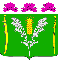 АДМИНИСТРАЦИЯСТАРОНИЖЕСТЕБЛИЕВСКОГО СЕЛЬСКОГО ПОСЕЛЕНИЯ КРАСНОАРМЕЙСКОГО РАЙОНАПОСТАНОВЛЕНИЕ«_01__» __10___2020г.                                                                                                      № 118___станица СтаронижестеблиевскаяОб утверждении Порядка формирования перечня налоговых расходов и оценки налоговых расходов Старонижестеблиевского сельского поселения Красноармейского районаВ соответствии со статьей 174.3 Бюджетного кодекса Российской Федерации, администрация Старонижестеблиевского сельского поселения Красноармейского района   п о с т а н о в л я ю:1. Утвердить Порядок формирования перечня налоговых расходов и оценки налоговых расходов Старонижестеблиевского сельского поселения Красноармейского района согласно приложению.2. Настоящее постановление разместить на официальном сайте администрации Старонижестеблиевского сельского поселения Красноармейского района в информационно - телекоммуникационной сети «Интернет»  www.snsteblievskaya.ru.3. Контроль за выполнением настоящего постановления возложить на заместителя главы Старонижестеблиевского сельского поселения Красноармейского района Е.Е. Черепанову.4. Настоящее постановление вступает в силу со дня его подписания и распространяется на бюджетные правоотношения, возникающие с 1 января 2020 года.ГлаваСтаронижестеблиевского сельского поселенияКрасноармейского района					                           В.В. Новак                                                                       ПриложениеУТВЕРЖДЕНпостановлением администрацииСтаронижестеблиевскогосельского поселенияКрасноармейского районаОт _______.2020 № ___Порядокформирования перечня и проведения оценки налоговых расходовСтаронижестеблиевского сельского поселенияКрасноармейского района1.Общие положения1. Настоящий Порядок формирования перечня и проведения оценки налоговых расходов Старонижестеблиевского сельского поселения Красноармейского района (далее ‒ Порядок) разработан в соответствии со статьёй 174.3 Бюджетного кодекса Российской Федерации, постановлением Правительства Российской Федерации от 22.06.2019 N 796 «Об общих требованиях к оценке налоговых расходов субъектов Российской Федерации и муниципальных образований» и устанавливает процедуру формирования перечня и осуществления оценки налоговых расходов в Старонижестеблиевского сельском поселении Красноармейского района.2. Понятия, используемые в настоящем Порядке:куратор налогового расхода ‒ главный специалист по социально-экономическим вопросам администрации Старонижестеблиевского сельского поселения Красноармейского района, ответственный в соответствии с полномочиями, за достижение соответствующих налоговому расходу целей социально-экономической политики;нормативные характеристики налоговых расходов - сведения о решениях Совета Старонижестеблиевского сельского поселения, которыми установлены налоговые льготы, освобождения и иные преференции по местным налогам (далее ‒ льготы), наименованиях налогов, по которым установлены льготы, категориях плательщиков, для которых предусмотрены льготы, а также иные характеристики, предусмотренные вышеуказанными решениями Совета Старонижестеблиевского сельского поселения;оценка налоговых расходов - комплекс мероприятий по оценке объёмов налоговых расходов Старонижестеблиевского сельского поселения, обусловленных льготами, предоставленными плательщикам, а также по оценке эффективности налоговых расходов Старонижестеблиевского сельского поселения;оценка объёмов налоговых расходов - определение объёмов выпадающих доходов местного бюджета (бюджета Старонижестеблиевского сельского поселения Красноармейского района), обусловленных налоговыми льготами, предоставленными плательщикам;2оценка эффективности налоговых расходов - комплекс мероприятий, позволяющих сделать вывод о целесообразности и результативности предоставления плательщикам льгот исходя из целевых характеристик налогового расхода Старонижестеблиевского сельского поселения;перечень налоговых расходов - документ, содержащий сведения о распределении налоговых расходов Старонижестеблиевского сельского поселения в соответствии с целями социально-экономической политики муниципального образования;плательщики - плательщики налогов;социальные налоговые расходы - целевая категория налоговых расходов Старонижестеблиевского сельского поселения, обусловленных необходимостью обеспечения социальной защиты (поддержки) населения;стимулирующие налоговые расходы - целевая категория налоговых расходов, предполагающих стимулирование экономической активности субъектов предпринимательской деятельности и последующее увеличение доходов местного бюджета;технические налоговые расходы - целевая категория налоговых расходов Старонижестеблиевского сельского поселения, предполагающих уменьшение расходов плательщиков, воспользовавшихся льготами, финансовое обеспечение которых осуществляется в полном объёме или частично за счёт средств районного бюджета и бюджета Новомышастовского сельского поселения;фискальные характеристики налоговых расходов - сведения об объёме налоговых льгот, предоставленных плательщикам, о численности получателей льгот и об объёме налогов, задекларированных ими для уплаты в местный бюджет (бюджет Старонижестеблиевского сельского поселения);целевые характеристики налогового расхода - сведения о целях предоставления, целевых показателях достижения целей предоставления льготы, а также иные характеристики, предусмотренные муниципальными правовыми актами Старонижестеблиевского сельского поселения Красноармейского района.3. Настоящий Порядок разработан с учётом действующих льгот по социальным и техническим налоговым расходам, в случае дополнения целевой категории стимулирующими налоговыми расходами вносятся изменения и дополнения в 3 раздел «Оценка эффективности налоговых расходов Старонижестеблиевского сельского поселения Красноармейского района».2. Формирование перечня налоговых расходовСтаронижестеблиевского сельского поселенияКрасноармейского района1. Перечень налоговых расходов Старонижестеблиевского сельского поселения на очередной финансовый год и плановый период формируется куратором налоговых расходов по форме согласно приложению №1 к настоящему Порядку.2. В случае изменений нормативных характеристик налоговых расходов кураторы налоговых расходов не позднее 10 рабочих дней со дня внесения соответствующих изменений производят уточнение перечня налоговых 3расходов Старонижестеблиевского сельского поселения Красноармейского района.3. Перечень налоговых расходов Старонижестеблиевского сельского поселения Красноармейского района с внесёнными в него изменениями формируется до 1 октября  текущего финансового года.3.Оценка эффективности налоговых расходовСтаронижестеблиевского сельского поселенияКрасноармейского района1. Оценка эффективности налоговых расходов осуществляется куратором налогового расхода в соответствии с настоящим Порядком с соблюдением общих требований, установленных постановлением Правительства Российской Федерации от 22.06.2019 N 796 «Об общих требованиях к оценке налоговых расходов субъектов Российской Федерации и муниципальных образований».2. Оценка объёма предоставленных (планируемых к предоставлению) льгот на текущий финансовый год, очередной финансовый год и плановый период формируется кураторами налоговых расходов на основании налоговой, финансовой и статистической отчётности, а также иных видов официальной информации, включая данные налогоплательщиков, использующих льготы и (или) инициирующих их установление.3. Информация о нормативных, целевых и фискальных характеристиках налоговых расходов формируется в соответствии с Перечнем показателей для проведения оценки налоговых расходов Старонижестеблиевского сельского поселения Красноармейского района по форме, предусмотренной приложением N 2 к настоящему Порядку.4. Оценка эффективности налоговых расходов Старонижестеблиевского сельского поселения Красноармейского района включает:оценку целесообразности налоговых расходов Старонижестеблиевского сельского поселения Красноармейского района;оценку результативности налоговых расходов Старонижестеблиевского сельского поселения Красноармейского района.5. Оценка эффективности установленных налоговых расходов Старонижестеблиевского сельского поселения Красноармейского района проводится куратором налогового расхода:по осуществляемым социальным и техническим налоговым расходам Старонижестеблиевского сельского поселения Красноармейского района ‒ по данным за отчётный год;по осуществляемым стимулирующим налоговым расходам Старонижестеблиевского сельского поселения Красноармейского района ‒ по данным за период с начала действия для плательщиков соответствующих льгот или за 5 отчётных лет, а в случае, если указанные налоговые расходы действуют более 6 лет, ‒ на день проведения оценки эффективности налогового расхода Старонижестеблиевского сельского поселения ;по планируемым социальным и техническим налоговым расходам Старонижестеблиевского  сельского  поселения ‒ по  данным  на  очередной 4финансовый год и плановый период либо на планируемый период действия налоговой льготы;по планируемым стимулирующим налоговым расходам Старонижестеблиевского сельского поселения Красноармейского района ‒ по данным на прогнозный период, который определяется как период от года начала действия налоговых расходов Старонижестеблиевского сельского поселения Красноармейского района до года окончания действия налоговых расходов Старонижестеблиевского сельского поселения Красноармейского района, но не более 5 лет.6. Критериями целесообразности налоговых расходов Старонижестеблиевского сельского поселения Красноармейского района являются:соответствие налоговых расходов Старонижестеблиевского сельского поселения Красноармейского района целям социально-экономической политики муниципального образования Красноармейский район и Старонижестеблиевского сельского поселения Красноармейского района;востребованность плательщиками предоставленных налоговых льгот, которая характеризуется соотношением численности плательщиков, воспользовавшихся правом на льготы, и общей численности плательщиков за отчётный период.Показателем низкой востребованности для стимулирующих налоговых расходов является соотношение численности, равное менее 30%..7. В случае несоответствия налоговых расходов Старонижестеблиевского сельского поселения Красноармейского района хотя бы одному из критериев, указанных в пункте 6 раздела 3 настоящего Порядка, куратору налогового расхода Старонижестеблиевского сельского поселения  надлежит разработать предложения о сохранении (уточнении, отмене) соответствующих льгот для плательщиков.8. В качестве критерия результативности налогового расхода Старонижестеблиевского сельского поселения Красноармейского района определяется как минимум один целевой показатель достижения целей социально-экономической политики муниципального образования Красноармейский район и Старонижестеблиевского сельского поселения Красноармейского района, либо иной целевой показатель, на значение которого оказывают влияние налоговые расходы Старонижестеблиевского сельского поселения Красноармейского района. Оценке подлежит вклад предусмотренных для плательщиков налоговых льгот в изменение значения целевого показателя достижения целей социально-экономической политики муниципального образования Красноармейский район и Старонижестеблиевского сельского поселения Красноармейского района, который рассчитывается как разница между значением указанного целевого показателя с учётом льгот и значением указанного целевого показателя без учёта льгот.9. Оценка результативности налоговых расходов включает оценку бюджетной эффективности налоговых расходов Старонижестеблиевского сельского поселения Красноармейского района (сокращение потерь бюджета района и сельского поселения, исключение пересечений финансовых потоков) и обеспечение социальной поддержки отдельным категориям граждан.510. По итогам оценки результативности налоговых расходов Старонижестеблиевского сельского поселения Красноармейского района, кураторы  налоговых расходов, формулируют выводы:о достижении целевых характеристик налоговых расходов и целей социально-экономической политики муниципального образования Красноармейский район и Старонижестеблиевского сельского поселения Красноармейского района;об отсутствии более результативных механизмов достижения целей социально-экономической политики муниципального образования Красноармейский район и Старонижестеблиевского сельского поселения Красноармейского района.11. В случае несоответствия налогового расхода  Старонижестеблиевского сельского поселения Красноармейского района хотя бы одному из критериев, указанных в настоящем Порядке, налоговый расход Старонижестеблиевского сельского поселения Красноармейского района признаётся неэффективным.12. Оценка эффективности налоговых расходов проводится в два этапа:по планируемым к предоставлению налоговым льготам, в течении месяца со дня поступления предложений не позднее октября месяца текущего финансового года;по предоставленным налоговым льготам, на основаниях отчетных данных налоговых органов до 1 августа года следующего за отчётным.13. Результаты оценки эффективности налоговых расходов Старонижестеблиевского сельского поселения Красноармейского района в срок до 1 августа направляются куратором налоговых расходов Старонижестеблиевского сельского поселения Красноармейского района в финансовое управление администрации муниципального образования Красноармейский район.14. Результаты рассмотрения оценки налоговых расходов Старонижестеблиевского сельского поселения Красноармейского района учитываются при формировании основных направлений бюджетной и налоговой политики Старонижестеблиевского сельского поселения Красноармейского района.15. Отчёт об оценке налоговых расходов местного бюджета за отчётный финансовый год, оценке налоговых расходов местного бюджета на текущий финансовый год и оценке налоговых расходов местного бюджета на очередной финансовый год одновременно с проектом решения о местном бюджете на очередной финансовый год и плановый период в установленные сроки представляется в Совет Старонижестеблиевского сельского поселения Красноармейского района.Главный специалист по юридическим вопросам администрации Старонижестеблиевского сельского поселения Красноармейского района                                                   Т.А. Филимонова                                                                             Приложение 1к Порядку формированияперечня налоговых расходов иоценки налоговых расходов                                                                             Старонижестеблиевского                                                                             сельского поселенияКрасноармейского районаПЕРЕЧЕНЬГлавный специалист по юридическим вопросам администрации Старонижестеблиевского сельского поселения Красноармейского района                                                   Т.А. ФилимоноваПриложение № 2к Порядку формированияперечня налоговых расходов иоценки налоговых расходов                                                             Старонижестеблиевского               сельского поселенияКрасноармейского районаПереченьпоказателей для проведения оценки налоговых расходов Старонижестеблиевского сельского поселения Красноармейского районаГлавный специалист по юридическим вопросам администрации Старонижестеблиевского сельского поселения Красноармейского района                                                       Т.А. Филимонованалоговых расходов Старонижестеблиевского сельского поселенияКрасноармейского районаналоговых расходов Старонижестеблиевского сельского поселенияКрасноармейского районаналоговых расходов Старонижестеблиевского сельского поселенияКрасноармейского районаналоговых расходов Старонижестеблиевского сельского поселенияКрасноармейского районаналоговых расходов Старонижестеблиевского сельского поселенияКрасноармейского районаналоговых расходов Старонижестеблиевского сельского поселенияКрасноармейского районаналоговых расходов Старонижестеблиевского сельского поселенияКрасноармейского районаналоговых расходов Старонижестеблиевского сельского поселенияКрасноармейского района№ п/пНаименование муниципального образования Наименование налогового расхода муниципального образованияРеквизиты муниципального правового акта, которым устанавливается налоговая льгота Целевая категория налогоплательщиков, для которых предусмотрена налоговая льготаЦелевая категория налогового расхода муниципального образованияПериод действия льготы123 4 5 6 7 12Предоставляемая информацияПредоставляемая информацияПредоставляемая информацияИсточник данныхI. Нормативные характеристики налогового расхода Старонижестеблиевского  сельского поселения I. Нормативные характеристики налогового расхода Старонижестеблиевского  сельского поселения I. Нормативные характеристики налогового расхода Старонижестеблиевского  сельского поселения I. Нормативные характеристики налогового расхода Старонижестеблиевского  сельского поселения 1.Нормативные правовые акты, которыми предусматриваются налоговые льготы, освобождения и иные преференции по налогам, сборам (пункт, подпункт, абзац)куратор налогового расходакуратор налогового расхода2.Условия предоставления налоговых льгот, освобождений и иных преференций для плательщиков налогов, сборов, установленные муниципальными правовыми актамикуратор налогового расходакуратор налогового расхода3.Целевая категория плательщиков налогов, сборов, для которых предусмотрены налоговые льготы, освобождения и иные преференции, установленные муниципальными правовыми актамикуратор налогового расходакуратор налогового расхода4.Дата вступления в силу положений нормативных правовых актов устанавливающих налоговые льготы, освобождения и иные преференции по налогамкуратор налогового расходакуратор налогового расхода5.Дата начала действия предоставленного нормативными правовыми актами права на налоговые льготы, освобождения и иные преференции по налогамкуратор налогового расходакуратор налогового расхода6.Период действия налоговых льгот, освобождений и иных преференций по налогам, предоставленных муниципальными правовыми актамикуратор налогового расходакуратор налогового расхода7.Дата прекращения действия налоговых льгот, освобождений и иных преференций по налогам, установленных муниципальными правовыми актамикуратор налогового расходакуратор налогового расходаII. Целевые характеристики налогового расхода Старонижестеблиевского сельского поселенияII. Целевые характеристики налогового расхода Старонижестеблиевского сельского поселенияII. Целевые характеристики налогового расхода Старонижестеблиевского сельского поселенияII. Целевые характеристики налогового расхода Старонижестеблиевского сельского поселения8.Наименование налоговых льгот, освобождений и иных преференций по налогамкуратор налогового расходакуратор налогового расхода   9.Целевая категория налогового расхода (социальная поддержка, стимулирующая или техническая льгота)куратор налогового расходакуратор налогового расхода 10.Цели предоставления налоговых льгот, освобождений и иных преференций для плательщиков налогов, установленных нормативными правовыми актами куратор налогового расходакуратор налогового расхода 11.Наименования налогов, по которым предусматриваются налоговые льготы, освобождения и иные преференции установленные нормативными правовыми актамикуратор налогового расходакуратор налогового расхода 12.Вид налоговых льгот, освобождений и иных преференций, определяющий особенности предоставленных отдельным категориям плательщиков налогов преимуществ по сравнению с другими плательщикамикуратор налогового расходакуратор налогового расхода 13.Размер налоговой ставки, в пределах которой предоставляются налоговые льготы, освобождения и иные преференции по налогамкуратор налогового расходакуратор налогового расхода 14.Показатель (индикатор) достижения целей муниципальных программ Старонижестеблиевского сельского поселения и (или) целей социально-экономической политики Старонижестеблиевского сельского поселения, не относящихся к муниципальным программам Старонижестеблиевского сельского поселения, в связи с предоставлением налоговых льгот, освобождений и иных преференций для плательщиков налогов, сборовкуратор налогового расходакуратор налогового расходаIII. Фискальные характеристики налогового расхода Старонижестеблиевского сельского поселенияIII. Фискальные характеристики налогового расхода Старонижестеблиевского сельского поселенияIII. Фискальные характеристики налогового расхода Старонижестеблиевского сельского поселенияIII. Фискальные характеристики налогового расхода Старонижестеблиевского сельского поселения 15.Объем налоговых льгот, освобождений и иных преференций, предоставленных для плательщиков налогов, сборов, в соответствии с нормативными правовыми актами за отчетный год и за год, предшествующий отчетному году (тыс. рублей)Отчёт ФНС России по форме 5-МН "Отчёт о налоговой базе и структуре начислений по местным налогам"Отчёт ФНС России по форме 5-МН "Отчёт о налоговой базе и структуре начислений по местным налогам" 16.Оценка объема предоставленных налоговых льгот, освобождений и иных преференций для плательщиков налогов, сборов на текущий финансовый год, очередной финансовый год и плановый период (тыс. рублей)куратор налогового расходакуратор налогового расхода 17.Численность плательщиков налогов, сборов, воспользовавшихся правом на получение налоговых льгот, освобождений и иных преференций в отчетном финансовом году (единиц)Отчёт ФНС России по форме 5-МН "Отчёт о налоговой базе и структуре начислений по местным налогам"Отчёт ФНС России по форме 5-МН "Отчёт о налоговой базе и структуре начислений по местным налогам" 18.Результат оценки эффективности налогового расходакуратор налогового расходакуратор налогового расхода